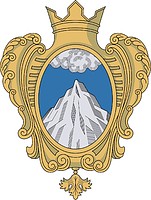 Совет депутатов муниципального образования  Копорское сельское поселение Ломоносовского муниципального  района Ленинградской областиТретий созыв28 ноября   2016 года                                                                   №  27                                               О проведении публичных слушаний по проекту бюджета МО Копорское сельское поселение на 2017 годВ соответствии с пунктом 3 статьи 28  Федерального закона № 131-ФЗ от 06.10.2003 г. , Уставом муниципального образования Копорское сельское поселение, совет депутатов Копорского  сельского поселения РЕШИЛ:1. Провести публичные слушания по проекту бюджета муниципального образования Копорское сельское поселение Ломоносовского муниципального района Ленинградской области на 2017 год. 2. Установить дату и место  проведения публичных слушаний 13 декабря 2016 года в 16 час. 00 мин. в помещении  №1 здания администрации по адресу: Ленинградская область, Ломоносовский район, с. Копорье.3. Подготовить информационное сообщение о проведении публичных слушаний, и разместить его на официальном сайте Копорского сельского поселения и на информационных стендах на территории поселения. 4. Местной администрации Копорского сельского поселения организовать в период до 13 декабря 2016 года прием предложений по рассматриваемому вопросу. Предложения можно направить в письменном виде по адресу: 188525,  Ленинградская область, Ломоносовский район, село Копорье, Администрация,  и   в электронном виде  на адрес электронной почты: koporie6209@rambler.ru.5.Настоящее решение вступает в силу с момента его опубликования (обнародования).6. Организационные вопросы возложить на главу  администрации.Глава муниципального образования:                             А.В. Дикий 